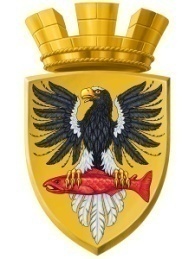                           Р О С С И Й С К А Я   Ф Е Д Е Р А Ц И ЯКАМЧАТСКИЙ КРАЙП О С Т А Н О В Л Е Н И ЕАДМИНИСТРАЦИИ ЕЛИЗОВСКОГО ГОРОДСКОГО ПОСЕЛЕНИЯот     14. 10. 2019				       №   1084   -п       г. ЕлизовоРуководствуясь  ст.ст.11.3, 11.10  Земельного кодекса Российской Федерации,   п.2   ст. 3.3   Федерального   закона   от   25.10.2001  № 137-ФЗ «О введении в действие Земельного кодекса Российской Федерации»,  ст. 14 Федерального закона  от 06.10.2003 № 131-ФЗ «Об общих принципах организации местного самоуправления в Российской Федерации», согласно Уставу Елизовского городского поселения, Правилам землепользования и застройки Елизовского городского поселения Елизовского муниципального района Камчатского края, принятых Решением Собрания депутатов Елизовского городского  поселения от 07.09.2011 № 126, на основании  заявления Сыроватской Н.С., действующей по доверенности в интересах ООО «Легенда»,ПОСТАНОВЛЯЮ:Утвердить  схему  расположения земельного участка с условным номером 41:05:0101005:ЗУ1,  образуемого  из земель государственной собственности в кадастровом квартале 41:05:0101005:        - площадь 4185 кв.м;	        - территориальная зона – производственная (П 1);        -  категория земель – земли населенных пунктов;        - местоположение: Камчатский край, Елизовский р-н, г. Елизово, ул. Магистральная.2.  Данное постановление:2.1     направить  в ФКП Росреестра по Камчатскому краю; 2.2 вступает в силу после официального опубликования (обнародования).3.  Срок действия настоящего  постановления составляет 2 года.4.   Муниципальному казенному учреждению «Служба по обеспечению деятельности администрации Елизовского городского поселения» опубликовать (обнародовать) настоящее постановление в средствах массовой информации и разместить в информационно - телекоммуникационной сети «Интернет» на официальном сайте  администрации Елизовского городского поселения.  5.  Контроль за исполнением настоящего постановления возложить на  заместителя Главы  администрации Елизовского городского поселения.Глава администрации Елизовского городского поселения                                           Д.Б. ЩипицынОб утверждении схемы расположения земельного  участка на кадастровом плане – территории кадастрового квартала 41:05:0101005  